Организация коррекционно-развивающей работы с детьми подготовительных группКоррекционно-развивающая работа – это система специальных педагогических мероприятий, направленных на преодоление или ослабление недостатков в физическом или психологическом развитии детей.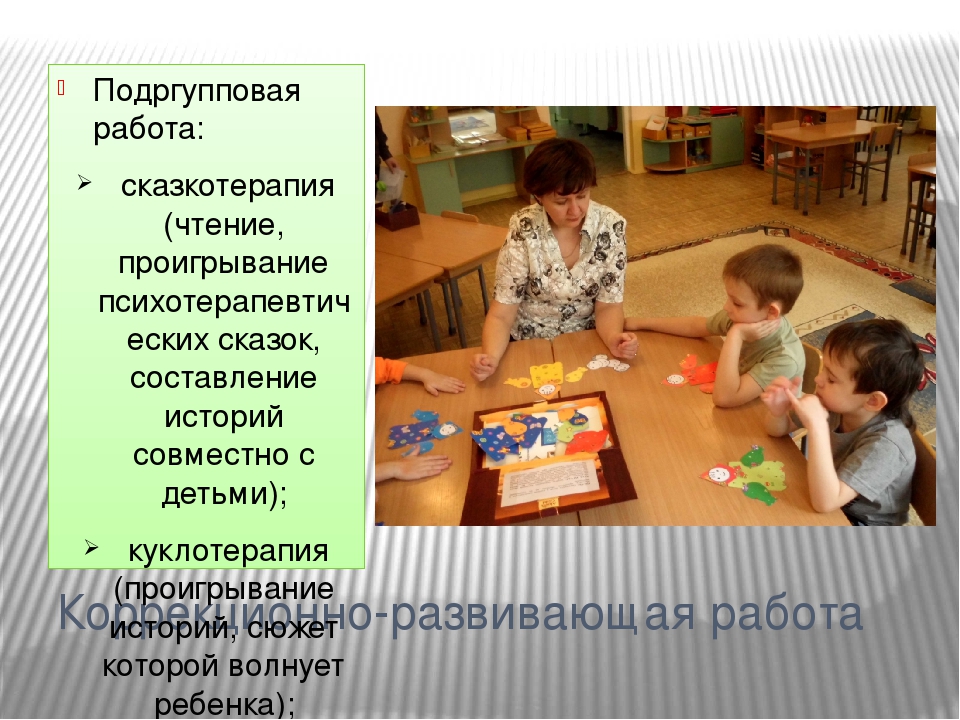 Система коррекционно-развиваюшей работы в нашем ДОУ построена с учётом возрастных и индивидуальных особенностей детей, их потребностей в оказании коррекционной помощи узкими специалистами, запросов родителей (законных представителей) воспитанников.Содержание коррекционно-развивающей работы в соответствие с ФГОС направлено на создание системы комплексной помощи детям в освоении основной образовательной программы, необходимой коррекции недостатков в развитии детей, их социальную адаптацию и комплексную подготовку воспитанников к школе.Система коррекционно-развивающей работы в ДОУ складывается из:Коррекционно-психологической работы, осуществляемой педагогом-психологом Коррекционно-логопедической работы, осуществляемой учителем-логопедом.Коррекционно-развивающая работа включает в себя взаимосвязанные направления. Данные направления отражают её основное содержание:Диагностическая работа обеспечивает своевременное выявление детей с отклонениями, проведение их комплексного обследования и подготовку рекомендация по оказанию им коррекционной помощи в условиях детского сада.Коррекционно-развивающая работа обеспечивает своевременную специализированную помощь в освоении содержания образования и коррекцию недостатков в условиях ДОУ.Консультационная работа обеспечивает непрерывность психологического сопровождения детей и их семей по вопросам реализации дифференцированных психолого-педагогических условий воспитания, обучения, коррекции, развития и социализации воспитанников;Информационно-просветительская работа направлена на разъяснительную деятельность по вопросам, связанным с особенностями образовательного процесса для данной категории детей со всеми участниками образовательного процесса – воспитанниками (как имеющими, так и не имеющими недостатки в развитии), их родителями, педагогическими работниками.Содержание деятельности педагога-психолога ДОУ конкретизируется в двух плоскостях – обязательных видах деятельности и дополнительных.1. ПсиходиагностикаЦель: получение информации об уровне психического развития детей, выявление индивидуальных особенностей и проблем участников воспитательно-образовательного процесса.Выбор инструментария для проведения психодиагностики осуществляется психологом самостоятельно в зависимости от уровня профессиональной компетентности и круга решаемых развивающих задач.Обязательно:• Обследование детей второй младшей группы (3 года) для определения уровня психического развития и выстраивания индивидуальной траектории развития ребенка.• Диагностика воспитанников старшей группы с целью определения уровня психического развития для организации и координации работы в подготовительной группе.• Диагностика воспитанников в рамках психолого-медико-педагогического консилиума (ПМПк) ДОУ, согласно положению о ПМПк.• Диагностика психологической готовности к обучению в школе детей подготовительной группы.Дополнительно:• По запросам родителей, воспитателей, администрации ДОУ 2. ПсихопрофилактикаЦель: предотвращение возможных проблем в развитии и взаимодействии участников воспитательно-образовательного процесса.В связи с возрастанием количества детей с пограничными и ярко выраженными проблемами в психическом развитии, перед психологом стоит задача в рамках психопрофилактического направления содействовать первичной профилактике и интеграции этих детей в социум.Обязательно:• Работа по адаптации субъектов образовательного процесса (детей, педагогов, родителей) к условиям новой социальной среды:- анализ медицинских карт (карта «История развития ребенка») вновь поступающих детей для получения информации о развитии и здоровье ребенка, выявление детей группы риска, требующих повышенного внимания психолога;- групповые и индивидуальные консультации для родителей вновь поступающих детей;- информирование педагогов о выявленных особенностях ребенка и семьи, с целью оптимизации взаимодействия участников воспитательно-образовательного процесса.Дополнительно:• Отслеживание динамики социально-эмоционального развития детей.3. Коррекционная и развивающая работаЦель: создание условий для раскрытия потенциальных возможностей ребенка, коррекция отклонений психического развития.Если в коррекционной работе психолог имеет определенный эталон психического развития, к которому стремится приблизить ребенка, то в развивающей работе он ориентируется на средневозрастные нормы развития для создания таких условий, в которых ребенок сможет подняться на оптимальный для него уровень развития. Последний может быть как выше, так и ниже среднестатистического.Коррекционную и развивающую работу планирует и ведёт с учетом приоритетных направлений ДОУ, специфики детского коллектива.Обязательно:• Выстраивание индивидуальной траектории развития ребенка в процессе консультирования.• Проведение коррекционно-развивающих занятий с детьми подготовительной группы, с целью формирования учебно–важных качеств (с учетом полученных диагностических данных старшей группы).Дополнительно:• Проведение занятий с детьми других возрастных групп.учреждения с целью личностного и профессионального роста.5. Психологическое просвещение и обучениеЦель: создание условий для повышения психологической компетентности педагогов, администрации ДОУ и родителей, а именно:Обязательно:• Планируются и проводятся консультации, психологические тренинги;• Проведение систематизированного психологического просвещения родителей в форме родительских собраний, круглых столов и пр. с обязательным учетом в тематике возраста детей и актуальности рассматриваемых тем для родителейДополнительно:• Создание информационных уголков в группах «Советы психолога».Каждое из названных направлений строиться с учетом возрастных возможностей детей, ведущего вида деятельности и, по возможности, опирается на игровые технологии и приемы.Механизм реализации коррекционно-развивающей работы основывается на  взаимодействии специалистов ДОУ, обеспечивающих системное сопровождение детей с ОВЗ, социальное партнерство.Координирующая роль в реализации работы принадлежит педагогу-психологу и учителю-логопеду. Основываясь на результатах изначального диагностического обследования разрабатывается комплекс мер, направленных на нормализацию всех сторон речи, развитие моторики и всех психических процессов. Совместная работа с другими специалистами (психологом, музыкальным руководителем, руководителем ФИЗО, воспитателем) позволяет активно воздействовать на ребенка специфическими профессиональными средствами. Таким образом, комплексный подход  предполагает сочетание коррекционно-педагогической и оздоровительной работы, когда наряду с логопедическим воздействием ведется воспитание личности ребенка и оздоровление детского организма в целом. Учитывая индивидуальные особенности и потребности каждого ребенка с нарушениями речи, специалисты ДОУ намечают и реализуют единый комплекс совместной коррекционно-педагогической работы.Подготовил: педагог-психолог МКДОУ детский сад №22 «Улыбка»Авралова Евгения Игоревна